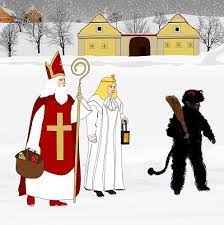 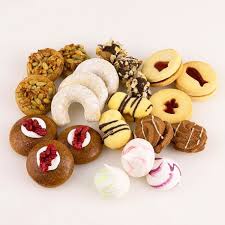 Program aktivit na 49. týden        Pondělí  4.12.2023		            svátek má Barbora 		             Dopolední aktivityPečení cukrovíOdpolední aktivityPředvánoční muzikohraní  - s MAS Brána do Českého rájeÚterý     5.12.2023		                             svátek má Jitka                    Dopolední aktivity			Pečení cukroví		Odpolední aktivityMikulášská nadílkaStředa    6.12.2023		      	    		        svátek má Mikuláš			Dopolední aktivityVystoupení DDMOdpolední aktivity	Rukodělné práce   	Čtvrtek   7.12.2023    		      svátek má Ambrož, BenjamínDopolední aktivity	Vystoupení ZŠ HusitskáOdpolední aktivitySpolečenské hryPátek      8.12.2023        	        			       svátek má Květoslav	Dopolední aktivityPečení cukroví	Odpolední aktivityIndividuální aktivity